Syllabication Worksheet:	Hockey VocabularyReprint each word neatly in syllables.  Put the number of syllables in the puck!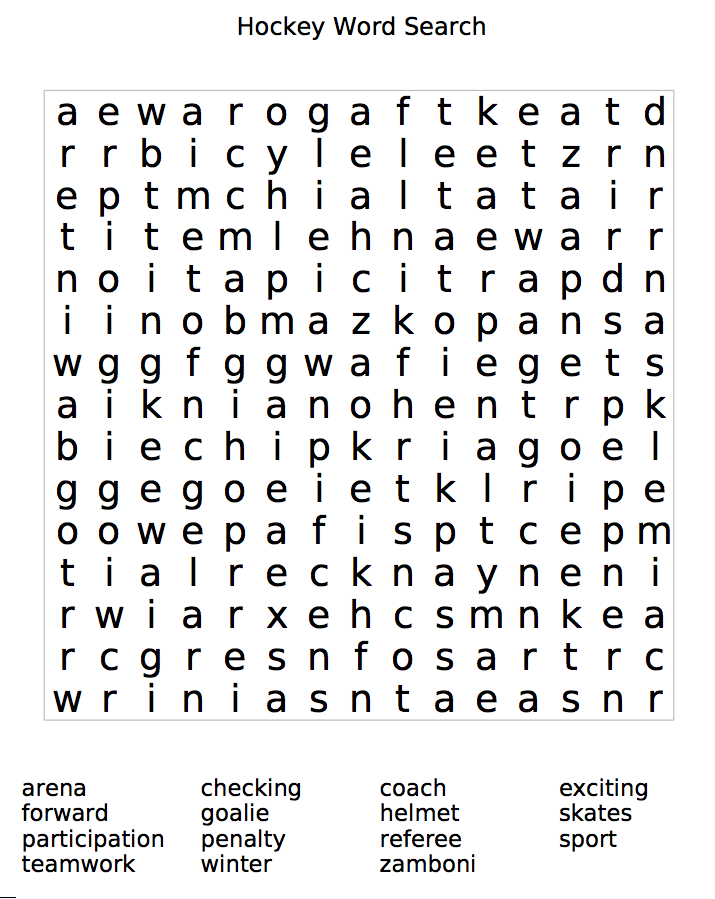 Subject:Language ArtsTitle:Hockey SyllabicationGrade Level:4Purpose:Familiarization with hockey vocabularyRecognize syllables in wordsConnect syllabication with correct spellingCurricularConnections:Use phonics and structural analysisApply knowledge of root words, compound words, syllabication, contractions and complex word families to read unfamiliar words in contextWhen reading an unfamiliar word, students look for something familiar within the word, such as a root word or compound word, or they divide the word into syllables to figure it out.Materials:Hockey word listsBlackboard, Smartboard, or overhead projectorNotebook or worksheet to complete activityActivity:Review what syllables are.  Show a word list that is different from the worksheet words.Challenge students as a group to “tap out” syllables (as on a piano) for each of the words on the word list.Raise hands with fingers showing correct number of syllables.  Independent activity: Syllabication Worksheet. Students reprint words in syllables:  win  ter.  Put number of syllables in the puck.Extension:Supplemental activity:  Word SearchSpelling test with Hockey WordsMath Extension:  add the numbers in the pucksAssessment:Teacher will monitor students’ progress during independent activity to ensure students are showing correct number of syllables.  Provide extra instruction where needed.Assess worksheet:  Are students able to copy the words correctly, divide the words into syllables, and determine the correct number of syllables in each of the words.1.winter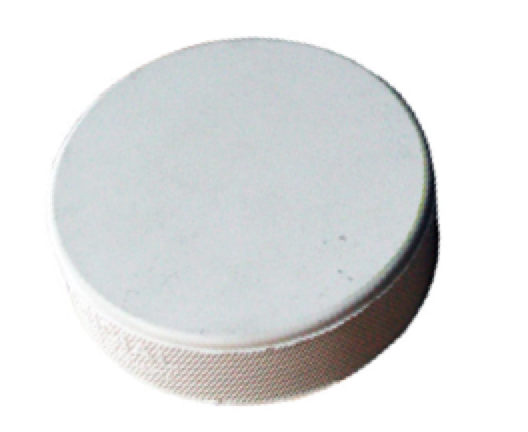 2.arena3.forward4.goalie5.exciting6.checking7.skates8.defense9.zamboni10.sport11.slapshot12.coach13.helmet14.penalty15.teamwork16.breakaway17.center18.referee19.hooking20.participation